PROGRAMMING INSTRUCTIONS APPEAR IN BLUE.Thank you for participating in the NIOSH Health and Safety Practices Survey of Healthcare Workers.  Your answers have been submitted.During your career, how long have you been administering antineoplastic agents to patients?Less than one year 1-5 years6-10 years11-20 yearsMore than 20 yearsWhat training, if any, have you received on the safe handling of antineoplastic agents? Please  all that apply.What training, if any, have you received on the safe handling of antineoplastic agents? Please  all that apply.Association of Pediatric/Hematology Oncology Nurses (APHON) Chemotherapy and Biotherapy courseOncology Nurses Society (ONS) Safe Handling of Hazardous Drugs courseONS Chemotherapy and Biotherapy courseOther (Please specify)
__________________________________I have not received training  GO to Question 4When was the last time you received training on the safe handling of antineoplastic agents?  When was the last time you received training on the safe handling of antineoplastic agents?  Within the past 12 monthsMore than 12 months agoHow familiar are you with the following guidance documents on the safe handling of antineoplastic agents?How familiar are you with the following guidance documents on the safe handling of antineoplastic agents?VerySomewhatNot at Alla.  American Society of Health-System Pharmacists (ASHP) guidelines for handling hazardous drugsa.  American Society of Health-System Pharmacists (ASHP) guidelines for handling hazardous drugsb.  NIOSH Alert on Preventing Exposures to Antineoplastic Agents and Other Hazardous Drugsb.  NIOSH Alert on Preventing Exposures to Antineoplastic Agents and Other Hazardous Drugsc.  Oncology Nurses Society (ONS) Safe Handling of Hazardous Drugsc.  Oncology Nurses Society (ONS) Safe Handling of Hazardous Drugsd.  Occupational Safety and Health Administration (OSHA) guidelines for the management of antineoplastic drugsd.  Occupational Safety and Health Administration (OSHA) guidelines for the management of antineoplastic drugsIf you work for more than one employer, the following questions apply to your primary employer, i.e., the one for which you typically work the most hours.  If you are self-employed, consider yourself the employer.If you work for more than one employer, the following questions apply to your primary employer, i.e., the one for which you typically work the most hours.  If you are self-employed, consider yourself the employer.If you work for more than one employer, the following questions apply to your primary employer, i.e., the one for which you typically work the most hours.  If you are self-employed, consider yourself the employer.If you work for more than one employer, the following questions apply to your primary employer, i.e., the one for which you typically work the most hours.  If you are self-employed, consider yourself the employer.If you work for more than one employer, the following questions apply to your primary employer, i.e., the one for which you typically work the most hours.  If you are self-employed, consider yourself the employer.If you work for more than one employer, the following questions apply to your primary employer, i.e., the one for which you typically work the most hours.  If you are self-employed, consider yourself the employer.Does your employer have procedures that address safe administration of antineoplastic agents?YesNoI don’t knowYesNoI don’t knowYesNoI don’t knowDuring the past 7 calendar days, which of the following antineoplastic agents did you administer to patients? Please  all that apply.display calendar highlighting the past 7 calendar days. applies to all questions with ‘in the past 7 calendar days’.  During the past 7 calendar days, which of the following antineoplastic agents did you administer to patients? Please  all that apply.display calendar highlighting the past 7 calendar days. applies to all questions with ‘in the past 7 calendar days’.  During the past 7 calendar days, which of the following antineoplastic agents did you administer to patients? Please  all that apply.display calendar highlighting the past 7 calendar days. applies to all questions with ‘in the past 7 calendar days’.  During the past 7 calendar days, which of the following antineoplastic agents did you administer to patients? Please  all that apply.display calendar highlighting the past 7 calendar days. applies to all questions with ‘in the past 7 calendar days’.  During the past 7 calendar days, which of the following antineoplastic agents did you administer to patients? Please  all that apply.display calendar highlighting the past 7 calendar days. applies to all questions with ‘in the past 7 calendar days’.  During the past 7 calendar days, which of the following antineoplastic agents did you administer to patients? Please  all that apply.display calendar highlighting the past 7 calendar days. applies to all questions with ‘in the past 7 calendar days’.  AldesleukinAlemtuzumabAlitretinoinAltretamineAminoglutethimideAmifostineAmsacrineAnastrozoleArsenic trioxideAsparginaseAzacitidineBCG liveBevacizumabBexaroteneBicalutamide BleomycinBortezomibBusulfanCapecitabineCarboplatinCarmustine	Cetuximab	Chlorambucil 	Cisplatin 	Cladribine	Cyclophosphamide	CytarabineDacarbazineDactinomycinDaunorubicinDenileukinDocetaxelDoxorubicinEpirubicin	Estramustine	Etoposide	ExemestaneAldesleukinAlemtuzumabAlitretinoinAltretamineAminoglutethimideAmifostineAmsacrineAnastrozoleArsenic trioxideAsparginaseAzacitidineBCG liveBevacizumabBexaroteneBicalutamide BleomycinBortezomibBusulfanCapecitabineCarboplatinCarmustine	Cetuximab	Chlorambucil 	Cisplatin 	Cladribine	Cyclophosphamide	CytarabineDacarbazineDactinomycinDaunorubicinDenileukinDocetaxelDoxorubicinEpirubicin	Estramustine	Etoposide	ExemestaneAldesleukinAlemtuzumabAlitretinoinAltretamineAminoglutethimideAmifostineAmsacrineAnastrozoleArsenic trioxideAsparginaseAzacitidineBCG liveBevacizumabBexaroteneBicalutamide BleomycinBortezomibBusulfanCapecitabineCarboplatinCarmustine	Cetuximab	Chlorambucil 	Cisplatin 	Cladribine	Cyclophosphamide	CytarabineDacarbazineDactinomycinDaunorubicinDenileukinDocetaxelDoxorubicinEpirubicin	Estramustine	Etoposide	Exemestane	Floxuridine	Fludarabine	Fluoxymesterone	Flutamide	Fluorouracil	Fluvestrant	Gemcitabine	Gemtuzumab ozogamicin	Goserelin	Hydroxyurea	Ibritumomab Tiuxetan	Idarubicin	Ifosfamide	Imatinib mesylate	Interferon Alfa	Irinotecan	Lapatinib     Lenalidomide    Letrozole     Leuprolide	Levamisole	Lomustine 	Megestrol	Melphalan	Mercaptopurine	Merchlorethamine	Methotrexate	Mitomycin-C	Mitotane	Mitoxantrone   Motexafin gadolinium	NilutamideOprelvekinOxaliplatin	Floxuridine	Fludarabine	Fluoxymesterone	Flutamide	Fluorouracil	Fluvestrant	Gemcitabine	Gemtuzumab ozogamicin	Goserelin	Hydroxyurea	Ibritumomab Tiuxetan	Idarubicin	Ifosfamide	Imatinib mesylate	Interferon Alfa	Irinotecan	Lapatinib     Lenalidomide    Letrozole     Leuprolide	Levamisole	Lomustine 	Megestrol	Melphalan	Mercaptopurine	Merchlorethamine	Methotrexate	Mitomycin-C	Mitotane	Mitoxantrone   Motexafin gadolinium	NilutamideOprelvekinOxaliplatin	Floxuridine	Fludarabine	Fluoxymesterone	Flutamide	Fluorouracil	Fluvestrant	Gemcitabine	Gemtuzumab ozogamicin	Goserelin	Hydroxyurea	Ibritumomab Tiuxetan	Idarubicin	Ifosfamide	Imatinib mesylate	Interferon Alfa	Irinotecan	Lapatinib     Lenalidomide    Letrozole     Leuprolide	Levamisole	Lomustine 	Megestrol	Melphalan	Mercaptopurine	Merchlorethamine	Methotrexate	Mitomycin-C	Mitotane	Mitoxantrone   Motexafin gadolinium	NilutamideOprelvekinOxaliplatinPaclitaxelPaliferminPegaspargasePemetrexedPentostatinPlicamycinProcarbazineRaloxifeneRituximabSargramostimSorafenibStreptozocinSunitinibTamoxifenTemozolomideTeniposideThalidomideThioguanineThiotepaTopotecanToremifeneTrastuzumabTrimetrexateTretinoinValrubicinVinblastineVincristineVinorelbine	Investigational compounds (not yet named)	Other (Please specify up to 2 more antineoplastic agents):____________________________________________________During the past 7 calendar days, on how many days did you administer antineoplastic agents to patients?During the past 7 calendar days, on how many days did you administer antineoplastic agents to patients?During the past 7 calendar days, on how many days did you administer antineoplastic agents to patients?1 day2 days3 days4 days5 days6 days7 days1 day2 days3 days4 days5 days6 days7 daysDuring the past 7 calendar days, what was the total number of treatments of antineoplastic agents you administered to patients? Note: 	One treatment equals one or more chemo drugs administered to one patient during one therapy session.During the past 7 calendar days, what was the total number of treatments of antineoplastic agents you administered to patients? Note: 	One treatment equals one or more chemo drugs administered to one patient during one therapy session.During the past 7 calendar days, what was the total number of treatments of antineoplastic agents you administered to patients? Note: 	One treatment equals one or more chemo drugs administered to one patient during one therapy session.1-2 treatments3-4 treatments5-9 treatments10-20 treatments21-40 treatmentsMore than 40 treatments1-2 treatments3-4 treatments5-9 treatments10-20 treatments21-40 treatmentsMore than 40 treatmentsDuring the past 7 calendar days, the total number of treatments of antineoplastic agents you administered was...During the past 7 calendar days, the total number of treatments of antineoplastic agents you administered was...During the past 7 calendar days, the total number of treatments of antineoplastic agents you administered was...…more treatments than usual…fewer treatments than usual…about the same number of treatments as usual…more treatments than usual…fewer treatments than usual…about the same number of treatments as usualOf the total number of antineoplastic drug treatments you administered during the past 7 calendar days…a. …what percent was liquid? b. …what percent were tablets/capsules?  Of the total number of antineoplastic drug treatments you administered during the past 7 calendar days…a. …what percent was liquid? b. …what percent were tablets/capsules?  Of the total number of antineoplastic drug treatments you administered during the past 7 calendar days…a. …what percent was liquid? b. …what percent were tablets/capsules?  ______%If 100%, skip Questions 11 and 12_______%fill in difference between 100% and number entered in  10aIf 100%, skip Questions 15a-d, 17-26 and 41-43.______%If 100%, skip Questions 11 and 12_______%fill in difference between 100% and number entered in  10aIf 100%, skip Questions 15a-d, 17-26 and 41-43.Of the total number of antineoplastic drug treatments you administered as tablets or capsules during the past 7 calendar days…a. …what percent of all tablets were crushed?DISPLAY 11b ON SEPARATE SCREENOf the total number of antineoplastic drug treatments you administered as tablets or capsules during the past 7 calendar days…b …what percent of all capsules were opened? Of the total number of antineoplastic drug treatments you administered as tablets or capsules during the past 7 calendar days…a. …what percent of all tablets were crushed?DISPLAY 11b ON SEPARATE SCREENOf the total number of antineoplastic drug treatments you administered as tablets or capsules during the past 7 calendar days…b …what percent of all capsules were opened? Of the total number of antineoplastic drug treatments you administered as tablets or capsules during the past 7 calendar days…a. …what percent of all tablets were crushed?DISPLAY 11b ON SEPARATE SCREENOf the total number of antineoplastic drug treatments you administered as tablets or capsules during the past 7 calendar days…b …what percent of all capsules were opened? 0%1-19%20-39%40-59%60-79%80-99%100%0%1-19%20-39%40-59%60-79%80-99%100%IF ‘0%’ in 11a AND 11b, GO to Question 130%1-19%20-39%40-59%60-79%80-99%100%0%1-19%20-39%40-59%60-79%80-99%100%IF ‘0%’ in 11a AND 11b, GO to Question 13Where were the tablets crushed or capsules opened?Please  all that apply.Where were the tablets crushed or capsules opened?Please  all that apply.Where were the tablets crushed or capsules opened?Please  all that apply.BedsideClinical areasPharmacyOther (please specify): ___________BedsideClinical areasPharmacyOther (please specify): ___________During the past 7 calendar days, in which of the following areas did you administer antineoplastic agents to patients? Please  all that apply.During the past 7 calendar days, in which of the following areas did you administer antineoplastic agents to patients? Please  all that apply.During the past 7 calendar days, in which of the following areas did you administer antineoplastic agents to patients? Please  all that apply.During the past 7 calendar days, in which of the following areas did you administer antineoplastic agents to patients? Please  all that apply.Patient’s hospital roomOperating room Hospital treatment room (e.g., for infusion therapy)Outpatient center/clinicOncologist’s officePatient’s home Other location (Please specify):	________________________________Patient’s hospital roomOperating room Hospital treatment room (e.g., for infusion therapy)Outpatient center/clinicOncologist’s officePatient’s home Other location (Please specify):	________________________________Patient’s hospital roomOperating room Hospital treatment room (e.g., for infusion therapy)Outpatient center/clinicOncologist’s officePatient’s home Other location (Please specify):	________________________________If only one response marked in Question 13 Go to Question 15.  If only one response marked in Question 13 Go to Question 15.  If only one response marked in Question 13 Go to Question 15.  If only one response marked in Question 13 Go to Question 15.  If only one response marked in Question 13 Go to Question 15.  If only one response marked in Question 13 Go to Question 15.  If only one response marked in Question 13 Go to Question 15.  	Of the locations you checked above, please indicate the area where you most often administered antineoplastic agents.	Of the locations you checked above, please indicate the area where you most often administered antineoplastic agents.list areas marked in Question 13 (use radio buttons)list areas marked in Question 13 (use radio buttons)Questions addressing work practices and use of personal protective clothing and equipment will help us understand what is currently used and under what circumstances.  Depending on your job and exposures, these may not be required.   skip questions 15 a, b, c and d, if ‘100%’ tablets/capsules in question 10b.Questions addressing work practices and use of personal protective clothing and equipment will help us understand what is currently used and under what circumstances.  Depending on your job and exposures, these may not be required.   skip questions 15 a, b, c and d, if ‘100%’ tablets/capsules in question 10b.Questions addressing work practices and use of personal protective clothing and equipment will help us understand what is currently used and under what circumstances.  Depending on your job and exposures, these may not be required.   skip questions 15 a, b, c and d, if ‘100%’ tablets/capsules in question 10b.Questions addressing work practices and use of personal protective clothing and equipment will help us understand what is currently used and under what circumstances.  Depending on your job and exposures, these may not be required.   skip questions 15 a, b, c and d, if ‘100%’ tablets/capsules in question 10b.Questions addressing work practices and use of personal protective clothing and equipment will help us understand what is currently used and under what circumstances.  Depending on your job and exposures, these may not be required.   skip questions 15 a, b, c and d, if ‘100%’ tablets/capsules in question 10b.Questions addressing work practices and use of personal protective clothing and equipment will help us understand what is currently used and under what circumstances.  Depending on your job and exposures, these may not be required.   skip questions 15 a, b, c and d, if ‘100%’ tablets/capsules in question 10b.Questions addressing work practices and use of personal protective clothing and equipment will help us understand what is currently used and under what circumstances.  Depending on your job and exposures, these may not be required.   skip questions 15 a, b, c and d, if ‘100%’ tablets/capsules in question 10b.Questions addressing work practices and use of personal protective clothing and equipment will help us understand what is currently used and under what circumstances.  Depending on your job and exposures, these may not be required.   skip questions 15 a, b, c and d, if ‘100%’ tablets/capsules in question 10b.Questions addressing work practices and use of personal protective clothing and equipment will help us understand what is currently used and under what circumstances.  Depending on your job and exposures, these may not be required.   skip questions 15 a, b, c and d, if ‘100%’ tablets/capsules in question 10b.Questions addressing work practices and use of personal protective clothing and equipment will help us understand what is currently used and under what circumstances.  Depending on your job and exposures, these may not be required.   skip questions 15 a, b, c and d, if ‘100%’ tablets/capsules in question 10b.Questions addressing work practices and use of personal protective clothing and equipment will help us understand what is currently used and under what circumstances.  Depending on your job and exposures, these may not be required.   skip questions 15 a, b, c and d, if ‘100%’ tablets/capsules in question 10b.Questions addressing work practices and use of personal protective clothing and equipment will help us understand what is currently used and under what circumstances.  Depending on your job and exposures, these may not be required.   skip questions 15 a, b, c and d, if ‘100%’ tablets/capsules in question 10b.Questions addressing work practices and use of personal protective clothing and equipment will help us understand what is currently used and under what circumstances.  Depending on your job and exposures, these may not be required.   skip questions 15 a, b, c and d, if ‘100%’ tablets/capsules in question 10b.Questions addressing work practices and use of personal protective clothing and equipment will help us understand what is currently used and under what circumstances.  Depending on your job and exposures, these may not be required.   skip questions 15 a, b, c and d, if ‘100%’ tablets/capsules in question 10b.Questions addressing work practices and use of personal protective clothing and equipment will help us understand what is currently used and under what circumstances.  Depending on your job and exposures, these may not be required.   skip questions 15 a, b, c and d, if ‘100%’ tablets/capsules in question 10b.Questions addressing work practices and use of personal protective clothing and equipment will help us understand what is currently used and under what circumstances.  Depending on your job and exposures, these may not be required.   skip questions 15 a, b, c and d, if ‘100%’ tablets/capsules in question 10b.During the past 7 calendar days while administering antineoplastic agents to patients, how often did you…During the past 7 calendar days while administering antineoplastic agents to patients, how often did you…During the past 7 calendar days while administering antineoplastic agents to patients, how often did you…During the past 7 calendar days while administering antineoplastic agents to patients, how often did you…During the past 7 calendar days while administering antineoplastic agents to patients, how often did you…During the past 7 calendar days while administering antineoplastic agents to patients, how often did you…During the past 7 calendar days while administering antineoplastic agents to patients, how often did you…AlwaysAlwaysAlwaysAlwaysSometimesSometimesNeverNevera.	…use a closed-system transfer device (e.g., PhaSeal)? a.	…use a closed-system transfer device (e.g., PhaSeal)? a.	…use a closed-system transfer device (e.g., PhaSeal)? a.	…use a closed-system transfer device (e.g., PhaSeal)? a.	…use a closed-system transfer device (e.g., PhaSeal)? a.	…use a closed-system transfer device (e.g., PhaSeal)? a.	…use a closed-system transfer device (e.g., PhaSeal)? b.	…use Luer-Lock fittings for all needleless systems, syringes, needles, infusion tubing, and pumps? b.	…use Luer-Lock fittings for all needleless systems, syringes, needles, infusion tubing, and pumps? b.	…use Luer-Lock fittings for all needleless systems, syringes, needles, infusion tubing, and pumps? b.	…use Luer-Lock fittings for all needleless systems, syringes, needles, infusion tubing, and pumps? b.	…use Luer-Lock fittings for all needleless systems, syringes, needles, infusion tubing, and pumps? b.	…use Luer-Lock fittings for all needleless systems, syringes, needles, infusion tubing, and pumps? b.	…use Luer-Lock fittings for all needleless systems, syringes, needles, infusion tubing, and pumps? c.	…use a needle-less system?c.	…use a needle-less system?c.	…use a needle-less system?c.	…use a needle-less system?c.	…use a needle-less system?c.	…use a needle-less system?c.	…use a needle-less system?d.	…use a plastic-backed absorbent pad under injection site?d.	…use a plastic-backed absorbent pad under injection site?d.	…use a plastic-backed absorbent pad under injection site?d.	…use a plastic-backed absorbent pad under injection site?d.	…use a plastic-backed absorbent pad under injection site?d.	…use a plastic-backed absorbent pad under injection site?d.	…use a plastic-backed absorbent pad under injection site?e.	…replace gloves immediately when damaged or contaminated?e.	…replace gloves immediately when damaged or contaminated?e.	…replace gloves immediately when damaged or contaminated?e.	…replace gloves immediately when damaged or contaminated?e.	…replace gloves immediately when damaged or contaminated?e.	…replace gloves immediately when damaged or contaminated?e.	…replace gloves immediately when damaged or contaminated?f.	…wash hands after removing gloves? f.	…wash hands after removing gloves? f.	…wash hands after removing gloves? f.	…wash hands after removing gloves? f.	…wash hands after removing gloves? f.	…wash hands after removing gloves? f.	…wash hands after removing gloves? g.	…wear shoe covers?g.	…wear shoe covers?g.	…wear shoe covers?g.	…wear shoe covers?g.	…wear shoe covers?g.	…wear shoe covers?g.	…wear shoe covers?h.	…wear a head cover?h.	…wear a head cover?h.	…wear a head cover?h.	…wear a head cover?h.	…wear a head cover?h.	…wear a head cover?h.	…wear a head cover?During the past 7 calendar days, how often did you store prepared antineoplastic agents in an area restricted to authorized personnel before administering them to patients?During the past 7 calendar days, how often did you store prepared antineoplastic agents in an area restricted to authorized personnel before administering them to patients?During the past 7 calendar days, how often did you store prepared antineoplastic agents in an area restricted to authorized personnel before administering them to patients?During the past 7 calendar days, how often did you store prepared antineoplastic agents in an area restricted to authorized personnel before administering them to patients?AlwaysSometimesNever Not applicable, I did not store antineoplastic agents before administering them to patientsAlwaysSometimesNever Not applicable, I did not store antineoplastic agents before administering them to patientsAlwaysSometimesNever Not applicable, I did not store antineoplastic agents before administering them to patientsAlwaysSometimesNever Not applicable, I did not store antineoplastic agents before administering them to patientsAlwaysSometimesNever Not applicable, I did not store antineoplastic agents before administering them to patientsAlwaysSometimesNever Not applicable, I did not store antineoplastic agents before administering them to patientsAlwaysSometimesNever Not applicable, I did not store antineoplastic agents before administering them to patientsAlwaysSometimesNever Not applicable, I did not store antineoplastic agents before administering them to patientsskip questions 17-26 if ‘100%’ tablets/capsules in question 10b.skip questions 17-26 if ‘100%’ tablets/capsules in question 10b.skip questions 17-26 if ‘100%’ tablets/capsules in question 10b.skip questions 17-26 if ‘100%’ tablets/capsules in question 10b.skip questions 17-26 if ‘100%’ tablets/capsules in question 10b.skip questions 17-26 if ‘100%’ tablets/capsules in question 10b.skip questions 17-26 if ‘100%’ tablets/capsules in question 10b.skip questions 17-26 if ‘100%’ tablets/capsules in question 10b.skip questions 17-26 if ‘100%’ tablets/capsules in question 10b.skip questions 17-26 if ‘100%’ tablets/capsules in question 10b.skip questions 17-26 if ‘100%’ tablets/capsules in question 10b.skip questions 17-26 if ‘100%’ tablets/capsules in question 10b.skip questions 17-26 if ‘100%’ tablets/capsules in question 10b.skip questions 17-26 if ‘100%’ tablets/capsules in question 10b.skip questions 17-26 if ‘100%’ tablets/capsules in question 10b.skip questions 17-26 if ‘100%’ tablets/capsules in question 10b.During the past 7 calendar days, which of the following best describes how liquid antineoplastic agents were most commonly received from the pharmacy (or drug preparation area)? During the past 7 calendar days, which of the following best describes how liquid antineoplastic agents were most commonly received from the pharmacy (or drug preparation area)? During the past 7 calendar days, which of the following best describes how liquid antineoplastic agents were most commonly received from the pharmacy (or drug preparation area)? During the past 7 calendar days, which of the following best describes how liquid antineoplastic agents were most commonly received from the pharmacy (or drug preparation area)? IV tubing primed with antineoplastic agentIV tubing primed with diluents (i.e., a liquid other than antineoplastic agent)IV tubing is not primed Not applicable, I did not receive any liquid antineoplastic agents from a pharmacy or drug preparation area  IV tubing primed with antineoplastic agentIV tubing primed with diluents (i.e., a liquid other than antineoplastic agent)IV tubing is not primed Not applicable, I did not receive any liquid antineoplastic agents from a pharmacy or drug preparation area  IV tubing primed with antineoplastic agentIV tubing primed with diluents (i.e., a liquid other than antineoplastic agent)IV tubing is not primed Not applicable, I did not receive any liquid antineoplastic agents from a pharmacy or drug preparation area  IV tubing primed with antineoplastic agentIV tubing primed with diluents (i.e., a liquid other than antineoplastic agent)IV tubing is not primed Not applicable, I did not receive any liquid antineoplastic agents from a pharmacy or drug preparation area  IV tubing primed with antineoplastic agentIV tubing primed with diluents (i.e., a liquid other than antineoplastic agent)IV tubing is not primed Not applicable, I did not receive any liquid antineoplastic agents from a pharmacy or drug preparation area  IV tubing primed with antineoplastic agentIV tubing primed with diluents (i.e., a liquid other than antineoplastic agent)IV tubing is not primed Not applicable, I did not receive any liquid antineoplastic agents from a pharmacy or drug preparation area  IV tubing primed with antineoplastic agentIV tubing primed with diluents (i.e., a liquid other than antineoplastic agent)IV tubing is not primed Not applicable, I did not receive any liquid antineoplastic agents from a pharmacy or drug preparation area  IV tubing primed with antineoplastic agentIV tubing primed with diluents (i.e., a liquid other than antineoplastic agent)IV tubing is not primed Not applicable, I did not receive any liquid antineoplastic agents from a pharmacy or drug preparation area  During the past 7 calendar days, how often did you prime the IV tubing before administering antineoplastic agents to patients?During the past 7 calendar days, how often did you prime the IV tubing before administering antineoplastic agents to patients?During the past 7 calendar days, how often did you prime the IV tubing before administering antineoplastic agents to patients?During the past 7 calendar days, how often did you prime the IV tubing before administering antineoplastic agents to patients?Always Sometimes Never   GO  to Question 20Always Sometimes Never   GO  to Question 20Always Sometimes Never   GO  to Question 20Always Sometimes Never   GO  to Question 20Always Sometimes Never   GO  to Question 20Always Sometimes Never   GO  to Question 20Always Sometimes Never   GO  to Question 20Always Sometimes Never   GO  to Question 20During the past 7 calendar days, how did you prime the IV tubing?Please  all that apply.During the past 7 calendar days, how did you prime the IV tubing?Please  all that apply.During the past 7 calendar days, how did you prime the IV tubing?Please  all that apply.During the past 7 calendar days, how did you prime the IV tubing?Please  all that apply.With antineoplastic agentWith diluents (i.e., a liquid other than antineoplastic agent)With antineoplastic agentWith diluents (i.e., a liquid other than antineoplastic agent)With antineoplastic agentWith diluents (i.e., a liquid other than antineoplastic agent)With antineoplastic agentWith diluents (i.e., a liquid other than antineoplastic agent)With antineoplastic agentWith diluents (i.e., a liquid other than antineoplastic agent)With antineoplastic agentWith diluents (i.e., a liquid other than antineoplastic agent)With antineoplastic agentWith diluents (i.e., a liquid other than antineoplastic agent)With antineoplastic agentWith diluents (i.e., a liquid other than antineoplastic agent)In the past year, have you accidentally punctured your skin with a sharp while administering antineoplastic agents?In the past year, have you accidentally punctured your skin with a sharp while administering antineoplastic agents?In the past year, have you accidentally punctured your skin with a sharp while administering antineoplastic agents?In the past year, have you accidentally punctured your skin with a sharp while administering antineoplastic agents?YesNoYesNoYesNoYesNoYesNoYesNoYesNoYesNoDuring the past 7 calendar days, did a spill or leak of any amount (even a few drops) occur while you were administering liquid antineoplastic agents?During the past 7 calendar days, did a spill or leak of any amount (even a few drops) occur while you were administering liquid antineoplastic agents?During the past 7 calendar days, did a spill or leak of any amount (even a few drops) occur while you were administering liquid antineoplastic agents?During the past 7 calendar days, did a spill or leak of any amount (even a few drops) occur while you were administering liquid antineoplastic agents?Yes  No    GO  to Question 27Yes  No    GO  to Question 27Yes  No    GO  to Question 27Yes  No    GO  to Question 27Yes  No    GO  to Question 27Yes  No    GO  to Question 27Yes  No    GO  to Question 27Yes  No    GO  to Question 27During the past 7 calendar days, did any of the following cause a spill or leak of liquid antineoplastic agents during administration?During the past 7 calendar days, did any of the following cause a spill or leak of liquid antineoplastic agents during administration?During the past 7 calendar days, did any of the following cause a spill or leak of liquid antineoplastic agents during administration?During the past 7 calendar days, did any of the following cause a spill or leak of liquid antineoplastic agents during administration?During the past 7 calendar days, did any of the following cause a spill or leak of liquid antineoplastic agents during administration?During the past 7 calendar days, did any of the following cause a spill or leak of liquid antineoplastic agents during administration?During the past 7 calendar days, did any of the following cause a spill or leak of liquid antineoplastic agents during administration?YesYesYesYesYesNoNoNoa.	Attaching, injecting, or detaching from IV linea.	Attaching, injecting, or detaching from IV linea.	Attaching, injecting, or detaching from IV linea.	Attaching, injecting, or detaching from IV linea.	Attaching, injecting, or detaching from IV linea.	Attaching, injecting, or detaching from IV linea.	Attaching, injecting, or detaching from IV lineb.	Drawing up or expelling air from syringe b.	Drawing up or expelling air from syringe b.	Drawing up or expelling air from syringe b.	Drawing up or expelling air from syringe b.	Drawing up or expelling air from syringe b.	Drawing up or expelling air from syringe b.	Drawing up or expelling air from syringe c.	Bad connection c.	Bad connection c.	Bad connection c.	Bad connection c.	Bad connection c.	Bad connection c.	Bad connection d.	Excessive pressure in viald.	Excessive pressure in viald.	Excessive pressure in viald.	Excessive pressure in viald.	Excessive pressure in viald.	Excessive pressure in viald.	Excessive pressure in viale.   Equipment malfunctione.   Equipment malfunctione.   Equipment malfunctione.   Equipment malfunctione.   Equipment malfunctione.   Equipment malfunctione.   Equipment malfunctionf.	Other (Please specify):________	f.	Other (Please specify):________	f.	Other (Please specify):________	f.	Other (Please specify):________	f.	Other (Please specify):________	f.	Other (Please specify):________	f.	Other (Please specify):________	During the past 7 calendar days, how many spills or leaks occurred while you were administering liquid antineoplastic agents?During the past 7 calendar days, how many spills or leaks occurred while you were administering liquid antineoplastic agents?During the past 7 calendar days, how many spills or leaks occurred while you were administering liquid antineoplastic agents?During the past 7 calendar days, how many spills or leaks occurred while you were administering liquid antineoplastic agents?During the past 7 calendar days, how many spills or leaks occurred while you were administering liquid antineoplastic agents?During the past 7 calendar days, how many spills or leaks occurred while you were administering liquid antineoplastic agents?During the past 7 calendar days, how many spills or leaks occurred while you were administering liquid antineoplastic agents?No spillsNo spillsNo spills1-2 spills1-2 spills3-5 spills3-5 spillsMore than 5spillsSpills or leaks less than 5 ml Spills or leaks less than 5 ml Spills or leaks less than 5 ml Spills or leaks less than 5 ml Spills or leaks less than 5 ml Spills or leaks less than 5 ml Spills or leaks less than 5 ml Spills or leaks of 5 ml or more Spills or leaks of 5 ml or more Spills or leaks of 5 ml or more Spills or leaks of 5 ml or more Spills or leaks of 5 ml or more Spills or leaks of 5 ml or more Spills or leaks of 5 ml or more If ’No spills’ marked in BOTH Questions 23A and 23B Go to Question 27.  All other responses  Go to Question 24. If ’No spills’ marked in BOTH Questions 23A and 23B Go to Question 27.  All other responses  Go to Question 24. If ’No spills’ marked in BOTH Questions 23A and 23B Go to Question 27.  All other responses  Go to Question 24. If ’No spills’ marked in BOTH Questions 23A and 23B Go to Question 27.  All other responses  Go to Question 24. If ’No spills’ marked in BOTH Questions 23A and 23B Go to Question 27.  All other responses  Go to Question 24. If ’No spills’ marked in BOTH Questions 23A and 23B Go to Question 27.  All other responses  Go to Question 24. If ’No spills’ marked in BOTH Questions 23A and 23B Go to Question 27.  All other responses  Go to Question 24. If ’No spills’ marked in BOTH Questions 23A and 23B Go to Question 27.  All other responses  Go to Question 24. If ’No spills’ marked in BOTH Questions 23A and 23B Go to Question 27.  All other responses  Go to Question 24. If ’No spills’ marked in BOTH Questions 23A and 23B Go to Question 27.  All other responses  Go to Question 24. If ’No spills’ marked in BOTH Questions 23A and 23B Go to Question 27.  All other responses  Go to Question 24. If ’No spills’ marked in BOTH Questions 23A and 23B Go to Question 27.  All other responses  Go to Question 24. If ’No spills’ marked in BOTH Questions 23A and 23B Go to Question 27.  All other responses  Go to Question 24. If ’No spills’ marked in BOTH Questions 23A and 23B Go to Question 27.  All other responses  Go to Question 24. If ’No spills’ marked in BOTH Questions 23A and 23B Go to Question 27.  All other responses  Go to Question 24. If ’No spills’ marked in BOTH Questions 23A and 23B Go to Question 27.  All other responses  Go to Question 24. How often was/were the spill(s) cleaned up?How often was/were the spill(s) cleaned up?Always Sometimes Never  GO  to Question 27I don’t know  GO  to Question 27Always Sometimes Never  GO  to Question 27I don’t know  GO  to Question 27Always Sometimes Never  GO  to Question 27I don’t know  GO  to Question 27Always Sometimes Never  GO  to Question 27I don’t know  GO  to Question 27Always Sometimes Never  GO  to Question 27I don’t know  GO  to Question 27Always Sometimes Never  GO  to Question 27I don’t know  GO  to Question 27Always Sometimes Never  GO  to Question 27I don’t know  GO  to Question 27How often did you yourself clean up the spill(s)?How often did you yourself clean up the spill(s)?How often did you yourself clean up the spill(s)?How often did you yourself clean up the spill(s)?How often did you yourself clean up the spill(s)?How often did you yourself clean up the spill(s)?Always   GO  to Question 27Sometimes Never Always   GO  to Question 27Sometimes Never Always   GO  to Question 27Sometimes Never Always   GO  to Question 27Sometimes Never Always   GO  to Question 27Sometimes Never Always   GO  to Question 27Sometimes Never Who cleaned up the spill(s)?Please  all that apply.Who cleaned up the spill(s)?Please  all that apply.Who cleaned up the spill(s)?Please  all that apply.Who cleaned up the spill(s)?Please  all that apply.Who cleaned up the spill(s)?Please  all that apply.Who cleaned up the spill(s)?Please  all that apply.YouDesignated spill cleanup teamOther (Please specify):  ___________________________I don’t knowYouDesignated spill cleanup teamOther (Please specify):  ___________________________I don’t knowYouDesignated spill cleanup teamOther (Please specify):  ___________________________I don’t knowYouDesignated spill cleanup teamOther (Please specify):  ___________________________I don’t knowYouDesignated spill cleanup teamOther (Please specify):  ___________________________I don’t knowYouDesignated spill cleanup teamOther (Please specify):  ___________________________I don’t knowAre hazardous drug spill kits readily available?Are hazardous drug spill kits readily available?Are hazardous drug spill kits readily available?Are hazardous drug spill kits readily available?Are hazardous drug spill kits readily available?Are hazardous drug spill kits readily available?YesNoI don’t knowYesNoI don’t knowYesNoI don’t knowYesNoI don’t knowYesNoI don’t knowYesNoI don’t knowDuring the past 7 calendar days, did your skin come into direct contact with antineoplastic agents during handling or administration?During the past 7 calendar days, did your skin come into direct contact with antineoplastic agents during handling or administration?During the past 7 calendar days, did your skin come into direct contact with antineoplastic agents during handling or administration?During the past 7 calendar days, did your skin come into direct contact with antineoplastic agents during handling or administration?During the past 7 calendar days, did your skin come into direct contact with antineoplastic agents during handling or administration?During the past 7 calendar days, did your skin come into direct contact with antineoplastic agents during handling or administration?YesNoYesNoYesNoYesNoYesNoYesNoHas exposure monitoring (e.g., air sampling, wipe sampling) been conducted in the past 12 months to assess your or your co-workers’ exposure to antineoplastic agents?Has exposure monitoring (e.g., air sampling, wipe sampling) been conducted in the past 12 months to assess your or your co-workers’ exposure to antineoplastic agents?Has exposure monitoring (e.g., air sampling, wipe sampling) been conducted in the past 12 months to assess your or your co-workers’ exposure to antineoplastic agents?Has exposure monitoring (e.g., air sampling, wipe sampling) been conducted in the past 12 months to assess your or your co-workers’ exposure to antineoplastic agents?Has exposure monitoring (e.g., air sampling, wipe sampling) been conducted in the past 12 months to assess your or your co-workers’ exposure to antineoplastic agents?Has exposure monitoring (e.g., air sampling, wipe sampling) been conducted in the past 12 months to assess your or your co-workers’ exposure to antineoplastic agents?YesNoI don’t knowYesNoI don’t knowYesNoI don’t knowYesNoI don’t knowYesNoI don’t knowYesNoI don’t knowA medical surveillance program may include work history, physical exam, blood and/or urine tests, etc.  Do you participate in a medical surveillance program that addresses potential health effects of exposure to antineoplastic agents?A medical surveillance program may include work history, physical exam, blood and/or urine tests, etc.  Do you participate in a medical surveillance program that addresses potential health effects of exposure to antineoplastic agents?A medical surveillance program may include work history, physical exam, blood and/or urine tests, etc.  Do you participate in a medical surveillance program that addresses potential health effects of exposure to antineoplastic agents?A medical surveillance program may include work history, physical exam, blood and/or urine tests, etc.  Do you participate in a medical surveillance program that addresses potential health effects of exposure to antineoplastic agents?A medical surveillance program may include work history, physical exam, blood and/or urine tests, etc.  Do you participate in a medical surveillance program that addresses potential health effects of exposure to antineoplastic agents?A medical surveillance program may include work history, physical exam, blood and/or urine tests, etc.  Do you participate in a medical surveillance program that addresses potential health effects of exposure to antineoplastic agents?YesNo, my (primary) employer offers such a program but I did not participate in it.My (primary) employer does not provide such a programI am not aware of whether my employer provides such a program.YesNo, my (primary) employer offers such a program but I did not participate in it.My (primary) employer does not provide such a programI am not aware of whether my employer provides such a program.YesNo, my (primary) employer offers such a program but I did not participate in it.My (primary) employer does not provide such a programI am not aware of whether my employer provides such a program.YesNo, my (primary) employer offers such a program but I did not participate in it.My (primary) employer does not provide such a programI am not aware of whether my employer provides such a program.YesNo, my (primary) employer offers such a program but I did not participate in it.My (primary) employer does not provide such a programI am not aware of whether my employer provides such a program.YesNo, my (primary) employer offers such a program but I did not participate in it.My (primary) employer does not provide such a programI am not aware of whether my employer provides such a program.Questions addressing work practices and use of personal protective clothing and equipment will help us understand what is currently used and under what circumstances.  Depending on your job and exposures, these may not be required.  Questions addressing work practices and use of personal protective clothing and equipment will help us understand what is currently used and under what circumstances.  Depending on your job and exposures, these may not be required.  Questions addressing work practices and use of personal protective clothing and equipment will help us understand what is currently used and under what circumstances.  Depending on your job and exposures, these may not be required.  Questions addressing work practices and use of personal protective clothing and equipment will help us understand what is currently used and under what circumstances.  Depending on your job and exposures, these may not be required.  Questions addressing work practices and use of personal protective clothing and equipment will help us understand what is currently used and under what circumstances.  Depending on your job and exposures, these may not be required.  Questions addressing work practices and use of personal protective clothing and equipment will help us understand what is currently used and under what circumstances.  Depending on your job and exposures, these may not be required.  Questions addressing work practices and use of personal protective clothing and equipment will help us understand what is currently used and under what circumstances.  Depending on your job and exposures, these may not be required.  Questions addressing work practices and use of personal protective clothing and equipment will help us understand what is currently used and under what circumstances.  Depending on your job and exposures, these may not be required.  Questions addressing work practices and use of personal protective clothing and equipment will help us understand what is currently used and under what circumstances.  Depending on your job and exposures, these may not be required.  Questions addressing work practices and use of personal protective clothing and equipment will help us understand what is currently used and under what circumstances.  Depending on your job and exposures, these may not be required.  Questions addressing work practices and use of personal protective clothing and equipment will help us understand what is currently used and under what circumstances.  Depending on your job and exposures, these may not be required.  Questions addressing work practices and use of personal protective clothing and equipment will help us understand what is currently used and under what circumstances.  Depending on your job and exposures, these may not be required.  Questions addressing work practices and use of personal protective clothing and equipment will help us understand what is currently used and under what circumstances.  Depending on your job and exposures, these may not be required.  Questions addressing work practices and use of personal protective clothing and equipment will help us understand what is currently used and under what circumstances.  Depending on your job and exposures, these may not be required.  Questions addressing work practices and use of personal protective clothing and equipment will help us understand what is currently used and under what circumstances.  Depending on your job and exposures, these may not be required.  Questions addressing work practices and use of personal protective clothing and equipment will help us understand what is currently used and under what circumstances.  Depending on your job and exposures, these may not be required.  During the past 7 calendar days, how often did you wear a nonabsorbent gown with closed front and tight cuffs while administering antineoplastic agents to patients?During the past 7 calendar days, how often did you wear a nonabsorbent gown with closed front and tight cuffs while administering antineoplastic agents to patients?During the past 7 calendar days, how often did you wear a nonabsorbent gown with closed front and tight cuffs while administering antineoplastic agents to patients?During the past 7 calendar days, how often did you wear a nonabsorbent gown with closed front and tight cuffs while administering antineoplastic agents to patients?During the past 7 calendar days, how often did you wear a nonabsorbent gown with closed front and tight cuffs while administering antineoplastic agents to patients?Always   GO to Question 34Sometimes Never  Always   GO to Question 34Sometimes Never  Always   GO to Question 34Sometimes Never  Always   GO to Question 34Sometimes Never  Always   GO to Question 34Sometimes Never  Always   GO to Question 34Sometimes Never  Always   GO to Question 34Sometimes Never  Always   GO to Question 34Sometimes Never  What were the reason(s) you did not always wear a nonabsorbent gown with closed front and tight cuffs while administering antineoplastic agents? Please  all that apply.What were the reason(s) you did not always wear a nonabsorbent gown with closed front and tight cuffs while administering antineoplastic agents? Please  all that apply.What were the reason(s) you did not always wear a nonabsorbent gown with closed front and tight cuffs while administering antineoplastic agents? Please  all that apply.What were the reason(s) you did not always wear a nonabsorbent gown with closed front and tight cuffs while administering antineoplastic agents? Please  all that apply.What were the reason(s) you did not always wear a nonabsorbent gown with closed front and tight cuffs while administering antineoplastic agents? Please  all that apply.An engineering control (e.g., closed-system drug transfer device) was being used Skin exposure was minimal Not part of our protocolNot provided by employerNo one else who does this work uses themToo uncomfortable or difficult to useNot readily available in work areaCross contamination to other areas is not a concernConcerned about raising the patient’s anxietyOther (Please specify):	_________________________________
	An engineering control (e.g., closed-system drug transfer device) was being used Skin exposure was minimal Not part of our protocolNot provided by employerNo one else who does this work uses themToo uncomfortable or difficult to useNot readily available in work areaCross contamination to other areas is not a concernConcerned about raising the patient’s anxietyOther (Please specify):	_________________________________
	An engineering control (e.g., closed-system drug transfer device) was being used Skin exposure was minimal Not part of our protocolNot provided by employerNo one else who does this work uses themToo uncomfortable or difficult to useNot readily available in work areaCross contamination to other areas is not a concernConcerned about raising the patient’s anxietyOther (Please specify):	_________________________________
	An engineering control (e.g., closed-system drug transfer device) was being used Skin exposure was minimal Not part of our protocolNot provided by employerNo one else who does this work uses themToo uncomfortable or difficult to useNot readily available in work areaCross contamination to other areas is not a concernConcerned about raising the patient’s anxietyOther (Please specify):	_________________________________
	An engineering control (e.g., closed-system drug transfer device) was being used Skin exposure was minimal Not part of our protocolNot provided by employerNo one else who does this work uses themToo uncomfortable or difficult to useNot readily available in work areaCross contamination to other areas is not a concernConcerned about raising the patient’s anxietyOther (Please specify):	_________________________________
	An engineering control (e.g., closed-system drug transfer device) was being used Skin exposure was minimal Not part of our protocolNot provided by employerNo one else who does this work uses themToo uncomfortable or difficult to useNot readily available in work areaCross contamination to other areas is not a concernConcerned about raising the patient’s anxietyOther (Please specify):	_________________________________
	An engineering control (e.g., closed-system drug transfer device) was being used Skin exposure was minimal Not part of our protocolNot provided by employerNo one else who does this work uses themToo uncomfortable or difficult to useNot readily available in work areaCross contamination to other areas is not a concernConcerned about raising the patient’s anxietyOther (Please specify):	_________________________________
	An engineering control (e.g., closed-system drug transfer device) was being used Skin exposure was minimal Not part of our protocolNot provided by employerNo one else who does this work uses themToo uncomfortable or difficult to useNot readily available in work areaCross contamination to other areas is not a concernConcerned about raising the patient’s anxietyOther (Please specify):	_________________________________
	If only one response marked in Question 32 Go to Question 34. If only one response marked in Question 32 Go to Question 34. If only one response marked in Question 32 Go to Question 34. If only one response marked in Question 32 Go to Question 34. If only one response marked in Question 32 Go to Question 34. If only one response marked in Question 32 Go to Question 34. If only one response marked in Question 32 Go to Question 34. If only one response marked in Question 32 Go to Question 34. If only one response marked in Question 32 Go to Question 34. If only one response marked in Question 32 Go to Question 34. If only one response marked in Question 32 Go to Question 34. If only one response marked in Question 32 Go to Question 34. If only one response marked in Question 32 Go to Question 34. If only one response marked in Question 32 Go to Question 34. If only one response marked in Question 32 Go to Question 34. If only one response marked in Question 32 Go to Question 34. Of the reasons you checked above, please indicate the most important reason you did not always wear a nonabsorbent gown with closed front and tight cuffs while administering antineoplastic agents.Of the reasons you checked above, please indicate the most important reason you did not always wear a nonabsorbent gown with closed front and tight cuffs while administering antineoplastic agents.Of the reasons you checked above, please indicate the most important reason you did not always wear a nonabsorbent gown with closed front and tight cuffs while administering antineoplastic agents.Of the reasons you checked above, please indicate the most important reason you did not always wear a nonabsorbent gown with closed front and tight cuffs while administering antineoplastic agents.Of the reasons you checked above, please indicate the most important reason you did not always wear a nonabsorbent gown with closed front and tight cuffs while administering antineoplastic agents.Of the reasons you checked above, please indicate the most important reason you did not always wear a nonabsorbent gown with closed front and tight cuffs while administering antineoplastic agents.list reasons areas marked in Question 32 (USE RADIO BUTTONS)list reasons areas marked in Question 32 (USE RADIO BUTTONS)list reasons areas marked in Question 32 (USE RADIO BUTTONS)list reasons areas marked in Question 32 (USE RADIO BUTTONS)list reasons areas marked in Question 32 (USE RADIO BUTTONS)list reasons areas marked in Question 32 (USE RADIO BUTTONS)list reasons areas marked in Question 32 (USE RADIO BUTTONS)list reasons areas marked in Question 32 (USE RADIO BUTTONS)In your current job, have you taken home any clothing that came into contact with antineoplastic agents?In your current job, have you taken home any clothing that came into contact with antineoplastic agents?In your current job, have you taken home any clothing that came into contact with antineoplastic agents?YesNoI don’t knowYesNoI don’t knowYesNoI don’t knowYesNoI don’t knowYesNoI don’t knowYesNoI don’t knowYesNoI don’t knowYesNoI don’t knowDuring the past 7 calendar days, how often did you wear chemotherapy gloves while administering antineoplastic agents to patients?Note:	A chemotherapy glove is a medical glove that has been approved by FDA for use when handling antineoplastic agents. During the past 7 calendar days, how often did you wear chemotherapy gloves while administering antineoplastic agents to patients?Note:	A chemotherapy glove is a medical glove that has been approved by FDA for use when handling antineoplastic agents. During the past 7 calendar days, how often did you wear chemotherapy gloves while administering antineoplastic agents to patients?Note:	A chemotherapy glove is a medical glove that has been approved by FDA for use when handling antineoplastic agents. AlwaysSometimesNever  GO to Question 37I don’t know if the gloves I wore were chemotherapy gloves  GO to Question 39AlwaysSometimesNever  GO to Question 37I don’t know if the gloves I wore were chemotherapy gloves  GO to Question 39AlwaysSometimesNever  GO to Question 37I don’t know if the gloves I wore were chemotherapy gloves  GO to Question 39AlwaysSometimesNever  GO to Question 37I don’t know if the gloves I wore were chemotherapy gloves  GO to Question 39AlwaysSometimesNever  GO to Question 37I don’t know if the gloves I wore were chemotherapy gloves  GO to Question 39AlwaysSometimesNever  GO to Question 37I don’t know if the gloves I wore were chemotherapy gloves  GO to Question 39AlwaysSometimesNever  GO to Question 37I don’t know if the gloves I wore were chemotherapy gloves  GO to Question 39AlwaysSometimesNever  GO to Question 37I don’t know if the gloves I wore were chemotherapy gloves  GO to Question 39When wearing chemotherapy gloves, how often did you wear two pairs (i.e., double glove)?When wearing chemotherapy gloves, how often did you wear two pairs (i.e., double glove)?When wearing chemotherapy gloves, how often did you wear two pairs (i.e., double glove)?Always Sometimes Never I don’t know Always Sometimes Never I don’t know Always Sometimes Never I don’t know Always Sometimes Never I don’t know Always Sometimes Never I don’t know Always Sometimes Never I don’t know Always Sometimes Never I don’t know Always Sometimes Never I don’t know If ’ ‘always’ marked in Question 35  Go to Question 39.  If ‘sometimes’  marked in Question 35  Go to Question 37.  If ’ ‘always’ marked in Question 35  Go to Question 39.  If ‘sometimes’  marked in Question 35  Go to Question 37.  If ’ ‘always’ marked in Question 35  Go to Question 39.  If ‘sometimes’  marked in Question 35  Go to Question 37.  If ’ ‘always’ marked in Question 35  Go to Question 39.  If ‘sometimes’  marked in Question 35  Go to Question 37.  If ’ ‘always’ marked in Question 35  Go to Question 39.  If ‘sometimes’  marked in Question 35  Go to Question 37.  If ’ ‘always’ marked in Question 35  Go to Question 39.  If ‘sometimes’  marked in Question 35  Go to Question 37.  If ’ ‘always’ marked in Question 35  Go to Question 39.  If ‘sometimes’  marked in Question 35  Go to Question 37.  If ’ ‘always’ marked in Question 35  Go to Question 39.  If ‘sometimes’  marked in Question 35  Go to Question 37.  If ’ ‘always’ marked in Question 35  Go to Question 39.  If ‘sometimes’  marked in Question 35  Go to Question 37.  If ’ ‘always’ marked in Question 35  Go to Question 39.  If ‘sometimes’  marked in Question 35  Go to Question 37.  If ’ ‘always’ marked in Question 35  Go to Question 39.  If ‘sometimes’  marked in Question 35  Go to Question 37.  If ’ ‘always’ marked in Question 35  Go to Question 39.  If ‘sometimes’  marked in Question 35  Go to Question 37.  If ’ ‘always’ marked in Question 35  Go to Question 39.  If ‘sometimes’  marked in Question 35  Go to Question 37.  If ’ ‘always’ marked in Question 35  Go to Question 39.  If ‘sometimes’  marked in Question 35  Go to Question 37.  If ’ ‘always’ marked in Question 35  Go to Question 39.  If ‘sometimes’  marked in Question 35  Go to Question 37.  If ’ ‘always’ marked in Question 35  Go to Question 39.  If ‘sometimes’  marked in Question 35  Go to Question 37.  What were the reason(s) you did not always wear chemotherapy gloves while administering antineoplastic agents? Please  all that apply.What were the reason(s) you did not always wear chemotherapy gloves while administering antineoplastic agents? Please  all that apply.What were the reason(s) you did not always wear chemotherapy gloves while administering antineoplastic agents? Please  all that apply.Skin exposure  was minimalNot part of our protocolNot provided by employerNo one else who does this work uses themToo uncomfortable or difficult to useNot readily available in work areaCross contamination to other areas is not a concernConcerned about raising the patient’s anxietyOther (Please specify): 	Skin exposure  was minimalNot part of our protocolNot provided by employerNo one else who does this work uses themToo uncomfortable or difficult to useNot readily available in work areaCross contamination to other areas is not a concernConcerned about raising the patient’s anxietyOther (Please specify): 	Skin exposure  was minimalNot part of our protocolNot provided by employerNo one else who does this work uses themToo uncomfortable or difficult to useNot readily available in work areaCross contamination to other areas is not a concernConcerned about raising the patient’s anxietyOther (Please specify): 	Skin exposure  was minimalNot part of our protocolNot provided by employerNo one else who does this work uses themToo uncomfortable or difficult to useNot readily available in work areaCross contamination to other areas is not a concernConcerned about raising the patient’s anxietyOther (Please specify): 	Skin exposure  was minimalNot part of our protocolNot provided by employerNo one else who does this work uses themToo uncomfortable or difficult to useNot readily available in work areaCross contamination to other areas is not a concernConcerned about raising the patient’s anxietyOther (Please specify): 	Skin exposure  was minimalNot part of our protocolNot provided by employerNo one else who does this work uses themToo uncomfortable or difficult to useNot readily available in work areaCross contamination to other areas is not a concernConcerned about raising the patient’s anxietyOther (Please specify): 	Skin exposure  was minimalNot part of our protocolNot provided by employerNo one else who does this work uses themToo uncomfortable or difficult to useNot readily available in work areaCross contamination to other areas is not a concernConcerned about raising the patient’s anxietyOther (Please specify): 	Skin exposure  was minimalNot part of our protocolNot provided by employerNo one else who does this work uses themToo uncomfortable or difficult to useNot readily available in work areaCross contamination to other areas is not a concernConcerned about raising the patient’s anxietyOther (Please specify): 	If only one response marked in Question 37  Go to Question 39. If only one response marked in Question 37  Go to Question 39. If only one response marked in Question 37  Go to Question 39. If only one response marked in Question 37  Go to Question 39. If only one response marked in Question 37  Go to Question 39. If only one response marked in Question 37  Go to Question 39. If only one response marked in Question 37  Go to Question 39. If only one response marked in Question 37  Go to Question 39. If only one response marked in Question 37  Go to Question 39. If only one response marked in Question 37  Go to Question 39. If only one response marked in Question 37  Go to Question 39. If only one response marked in Question 37  Go to Question 39. If only one response marked in Question 37  Go to Question 39. If only one response marked in Question 37  Go to Question 39. If only one response marked in Question 37  Go to Question 39. If only one response marked in Question 37  Go to Question 39. Of the reasons you checked above, please indicate the most important reason you did not always wear chemotherapy gloves while administering antineoplastic agents.Of the reasons you checked above, please indicate the most important reason you did not always wear chemotherapy gloves while administering antineoplastic agents.Of the reasons you checked above, please indicate the most important reason you did not always wear chemotherapy gloves while administering antineoplastic agents.Of the reasons you checked above, please indicate the most important reason you did not always wear chemotherapy gloves while administering antineoplastic agents.Of the reasons you checked above, please indicate the most important reason you did not always wear chemotherapy gloves while administering antineoplastic agents.Of the reasons you checked above, please indicate the most important reason you did not always wear chemotherapy gloves while administering antineoplastic agents.list reasons marked in Question 37 (USE RADIO BUTTONS)list reasons marked in Question 37 (USE RADIO BUTTONS)list reasons marked in Question 37 (USE RADIO BUTTONS)list reasons marked in Question 37 (USE RADIO BUTTONS)list reasons marked in Question 37 (USE RADIO BUTTONS)list reasons marked in Question 37 (USE RADIO BUTTONS)list reasons marked in Question 37 (USE RADIO BUTTONS)list reasons marked in Question 37 (USE RADIO BUTTONS)During the past 7 calendar days, did you perform any of the following activities while wearing gloves that had been used to administer antineoplastic agents?During the past 7 calendar days, did you perform any of the following activities while wearing gloves that had been used to administer antineoplastic agents?During the past 7 calendar days, did you perform any of the following activities while wearing gloves that had been used to administer antineoplastic agents?YesNoNoa. Use phone/cell phone/pagera. Use phone/cell phone/pagera. Use phone/cell phone/pagerb. Touch a computer keyboard, mouse, monitor or calculator b. Touch a computer keyboard, mouse, monitor or calculator b. Touch a computer keyboard, mouse, monitor or calculator c.  Handle files or charts c.  Handle files or charts c.  Handle files or charts d. Touch door knobs, cabinets or drawers d. Touch door knobs, cabinets or drawers d. Touch door knobs, cabinets or drawers e.  Eat, drink, chew gum or smokee.  Eat, drink, chew gum or smokee.  Eat, drink, chew gum or smokef.  Use pen or pencil f.  Use pen or pencil f.  Use pen or pencil g. Touch waste basket/garbage bags g. Touch waste basket/garbage bags g. Touch waste basket/garbage bags h. Use restroomh. Use restroomh. Use restroomi.  Apply cosmetics (e.g., lip balm)i.  Apply cosmetics (e.g., lip balm)i.  Apply cosmetics (e.g., lip balm)j.  Touch IV pump or bed controlsj.  Touch IV pump or bed controlsj.  Touch IV pump or bed controlsk. Use a non-disposable stethoscopek. Use a non-disposable stethoscopek. Use a non-disposable stethoscopeDuring the past 7 calendar days, did you remove and later put back on the gloves you had worn while administering antineoplastic agents?YesNo YesNo YesNo During the past 7 calendar days, how often did you wear eye or face protection (e.g., goggles, face shield) while administering liquid antineoplastic agents to patients?Do not include personal eye glassesDuring the past 7 calendar days, how often did you wear eye or face protection (e.g., goggles, face shield) while administering liquid antineoplastic agents to patients?Do not include personal eye glassesAlways   GO to Question 44Sometimes Never Always   GO to Question 44Sometimes Never Always   GO to Question 44Sometimes Never What were the reason(s) you did not always wear eye or face protection while administering liquid antineoplastic agents? Please  all that apply.What were the reason(s) you did not always wear eye or face protection while administering liquid antineoplastic agents? Please  all that apply.An engineering control (e.g., closed-system drug transfer device) was being used Exposure was minimalNot part of our protocolNot provided by employerNo one else who does this work uses themToo uncomfortable or difficult to useNot readily available in work areaConcerned about raising the patient’s anxietyOther (Please specify): 	______________________________
		An engineering control (e.g., closed-system drug transfer device) was being used Exposure was minimalNot part of our protocolNot provided by employerNo one else who does this work uses themToo uncomfortable or difficult to useNot readily available in work areaConcerned about raising the patient’s anxietyOther (Please specify): 	______________________________
		An engineering control (e.g., closed-system drug transfer device) was being used Exposure was minimalNot part of our protocolNot provided by employerNo one else who does this work uses themToo uncomfortable or difficult to useNot readily available in work areaConcerned about raising the patient’s anxietyOther (Please specify): 	______________________________
		If only one response marked in Question 42  Go to Question 44. If only one response marked in Question 42  Go to Question 44. If only one response marked in Question 42  Go to Question 44. If only one response marked in Question 42  Go to Question 44. If only one response marked in Question 42  Go to Question 44. If only one response marked in Question 42  Go to Question 44. If only one response marked in Question 42  Go to Question 44. 	Of the reasons you checked above, please indicate the most important reason you did not always wear eye or face protection while administering liquid antineoplastic agents.list reasons marked in Question 42(USE RADIO BUTTONS)During the past 7 calendar days, did you wear any of the following while administering antineoplastic agents? Please  all that apply.During the past 7 calendar days, did you wear any of the following while administering antineoplastic agents? Please  all that apply.During the past 7 calendar days, did you wear any of the following while administering antineoplastic agents? Please  all that apply.During the past 7 calendar days, did you wear any of the following while administering antineoplastic agents? Please  all that apply.During the past 7 calendar days, did you wear any of the following while administering antineoplastic agents? Please  all that apply.During the past 7 calendar days, did you wear any of the following while administering antineoplastic agents? Please  all that apply.During the past 7 calendar days, did you wear any of the following while administering antineoplastic agents? Please  all that apply.During the past 7 calendar days, did you wear any of the following while administering antineoplastic agents? Please  all that apply.During the past 7 calendar days, did you wear any of the following while administering antineoplastic agents? Please  all that apply.During the past 7 calendar days, did you wear any of the following while administering antineoplastic agents? Please  all that apply.N95 respirator (includes surgical N95 respirator) 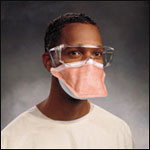 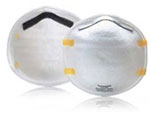 N95 respirator (includes surgical N95 respirator) N95 respirator (includes surgical N95 respirator) N95 respirator (includes surgical N95 respirator) N95 respirator (includes surgical N95 respirator) N95 respirator (includes surgical N95 respirator) N95 respirator (includes surgical N95 respirator) Half-facepiece air purifying respirator with particulate cartridge(s)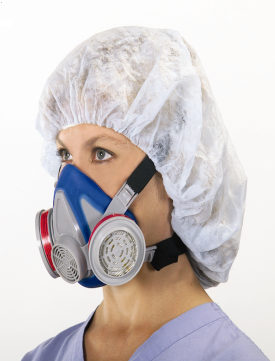 Half-facepiece air purifying respirator with particulate cartridge(s)Powered air purifying respirator (PAPR)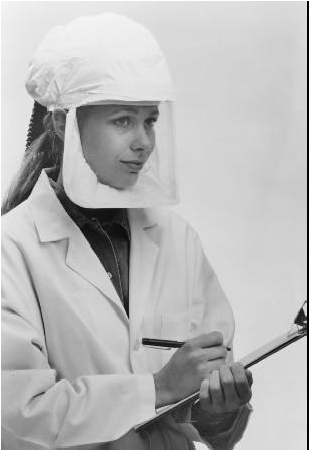 Powered air purifying respirator (PAPR)Powered air purifying respirator (PAPR)Powered air purifying respirator (PAPR)Powered air purifying respirator (PAPR)Powered air purifying respirator (PAPR)Powered air purifying respirator (PAPR)Standard surgical mask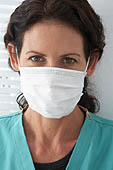 Standard surgical maskNone of above None of above None of above None of above None of above None of above None of above  I don’t know  I don’t know DISPLAY FOLLOWING NOTE ON A SEPARATE SCREEN (EXCEPT THOSE WHO MARKed ‘I DON’T KNOW’): the following questionS ask about respirators.  Standard surgical MASKS ARE NOT respirators. IF Respondent marked ‘N95 RESPIRATOR’, ‘HALF-FACEPIECE AIR PURIFYING RESPIRATOR’ OR ‘POWERED AIR PURIFYING RESPIRATOR’ in question 44 Go to Question 45 IF Respondent marked ‘standard surgical mask’ OR ‘none of the above’ IN QUESTION 44  Go to Question 46IF RESPONDENT MARKED ‘i don’t know’ in question 44 Go to INSTRUCTIONS IN Question 48DISPLAY FOLLOWING NOTE ON A SEPARATE SCREEN (EXCEPT THOSE WHO MARKed ‘I DON’T KNOW’): the following questionS ask about respirators.  Standard surgical MASKS ARE NOT respirators. IF Respondent marked ‘N95 RESPIRATOR’, ‘HALF-FACEPIECE AIR PURIFYING RESPIRATOR’ OR ‘POWERED AIR PURIFYING RESPIRATOR’ in question 44 Go to Question 45 IF Respondent marked ‘standard surgical mask’ OR ‘none of the above’ IN QUESTION 44  Go to Question 46IF RESPONDENT MARKED ‘i don’t know’ in question 44 Go to INSTRUCTIONS IN Question 48DISPLAY FOLLOWING NOTE ON A SEPARATE SCREEN (EXCEPT THOSE WHO MARKed ‘I DON’T KNOW’): the following questionS ask about respirators.  Standard surgical MASKS ARE NOT respirators. IF Respondent marked ‘N95 RESPIRATOR’, ‘HALF-FACEPIECE AIR PURIFYING RESPIRATOR’ OR ‘POWERED AIR PURIFYING RESPIRATOR’ in question 44 Go to Question 45 IF Respondent marked ‘standard surgical mask’ OR ‘none of the above’ IN QUESTION 44  Go to Question 46IF RESPONDENT MARKED ‘i don’t know’ in question 44 Go to INSTRUCTIONS IN Question 48DISPLAY FOLLOWING NOTE ON A SEPARATE SCREEN (EXCEPT THOSE WHO MARKed ‘I DON’T KNOW’): the following questionS ask about respirators.  Standard surgical MASKS ARE NOT respirators. IF Respondent marked ‘N95 RESPIRATOR’, ‘HALF-FACEPIECE AIR PURIFYING RESPIRATOR’ OR ‘POWERED AIR PURIFYING RESPIRATOR’ in question 44 Go to Question 45 IF Respondent marked ‘standard surgical mask’ OR ‘none of the above’ IN QUESTION 44  Go to Question 46IF RESPONDENT MARKED ‘i don’t know’ in question 44 Go to INSTRUCTIONS IN Question 48DISPLAY FOLLOWING NOTE ON A SEPARATE SCREEN (EXCEPT THOSE WHO MARKed ‘I DON’T KNOW’): the following questionS ask about respirators.  Standard surgical MASKS ARE NOT respirators. IF Respondent marked ‘N95 RESPIRATOR’, ‘HALF-FACEPIECE AIR PURIFYING RESPIRATOR’ OR ‘POWERED AIR PURIFYING RESPIRATOR’ in question 44 Go to Question 45 IF Respondent marked ‘standard surgical mask’ OR ‘none of the above’ IN QUESTION 44  Go to Question 46IF RESPONDENT MARKED ‘i don’t know’ in question 44 Go to INSTRUCTIONS IN Question 48DISPLAY FOLLOWING NOTE ON A SEPARATE SCREEN (EXCEPT THOSE WHO MARKed ‘I DON’T KNOW’): the following questionS ask about respirators.  Standard surgical MASKS ARE NOT respirators. IF Respondent marked ‘N95 RESPIRATOR’, ‘HALF-FACEPIECE AIR PURIFYING RESPIRATOR’ OR ‘POWERED AIR PURIFYING RESPIRATOR’ in question 44 Go to Question 45 IF Respondent marked ‘standard surgical mask’ OR ‘none of the above’ IN QUESTION 44  Go to Question 46IF RESPONDENT MARKED ‘i don’t know’ in question 44 Go to INSTRUCTIONS IN Question 48DISPLAY FOLLOWING NOTE ON A SEPARATE SCREEN (EXCEPT THOSE WHO MARKed ‘I DON’T KNOW’): the following questionS ask about respirators.  Standard surgical MASKS ARE NOT respirators. IF Respondent marked ‘N95 RESPIRATOR’, ‘HALF-FACEPIECE AIR PURIFYING RESPIRATOR’ OR ‘POWERED AIR PURIFYING RESPIRATOR’ in question 44 Go to Question 45 IF Respondent marked ‘standard surgical mask’ OR ‘none of the above’ IN QUESTION 44  Go to Question 46IF RESPONDENT MARKED ‘i don’t know’ in question 44 Go to INSTRUCTIONS IN Question 48DISPLAY FOLLOWING NOTE ON A SEPARATE SCREEN (EXCEPT THOSE WHO MARKed ‘I DON’T KNOW’): the following questionS ask about respirators.  Standard surgical MASKS ARE NOT respirators. IF Respondent marked ‘N95 RESPIRATOR’, ‘HALF-FACEPIECE AIR PURIFYING RESPIRATOR’ OR ‘POWERED AIR PURIFYING RESPIRATOR’ in question 44 Go to Question 45 IF Respondent marked ‘standard surgical mask’ OR ‘none of the above’ IN QUESTION 44  Go to Question 46IF RESPONDENT MARKED ‘i don’t know’ in question 44 Go to INSTRUCTIONS IN Question 48DISPLAY FOLLOWING NOTE ON A SEPARATE SCREEN (EXCEPT THOSE WHO MARKed ‘I DON’T KNOW’): the following questionS ask about respirators.  Standard surgical MASKS ARE NOT respirators. IF Respondent marked ‘N95 RESPIRATOR’, ‘HALF-FACEPIECE AIR PURIFYING RESPIRATOR’ OR ‘POWERED AIR PURIFYING RESPIRATOR’ in question 44 Go to Question 45 IF Respondent marked ‘standard surgical mask’ OR ‘none of the above’ IN QUESTION 44  Go to Question 46IF RESPONDENT MARKED ‘i don’t know’ in question 44 Go to INSTRUCTIONS IN Question 48DISPLAY FOLLOWING NOTE ON A SEPARATE SCREEN (EXCEPT THOSE WHO MARKed ‘I DON’T KNOW’): the following questionS ask about respirators.  Standard surgical MASKS ARE NOT respirators. IF Respondent marked ‘N95 RESPIRATOR’, ‘HALF-FACEPIECE AIR PURIFYING RESPIRATOR’ OR ‘POWERED AIR PURIFYING RESPIRATOR’ in question 44 Go to Question 45 IF Respondent marked ‘standard surgical mask’ OR ‘none of the above’ IN QUESTION 44  Go to Question 46IF RESPONDENT MARKED ‘i don’t know’ in question 44 Go to INSTRUCTIONS IN Question 48DISPLAY FOLLOWING NOTE ON A SEPARATE SCREEN (EXCEPT THOSE WHO MARKed ‘I DON’T KNOW’): the following questionS ask about respirators.  Standard surgical MASKS ARE NOT respirators. IF Respondent marked ‘N95 RESPIRATOR’, ‘HALF-FACEPIECE AIR PURIFYING RESPIRATOR’ OR ‘POWERED AIR PURIFYING RESPIRATOR’ in question 44 Go to Question 45 IF Respondent marked ‘standard surgical mask’ OR ‘none of the above’ IN QUESTION 44  Go to Question 46IF RESPONDENT MARKED ‘i don’t know’ in question 44 Go to INSTRUCTIONS IN Question 48How often did you wear a N95 respirator, half-facepiece air purifying respirator with particulate cartridge or a powered air purifying respirator while administering antineoplastic agents?How often did you wear a N95 respirator, half-facepiece air purifying respirator with particulate cartridge or a powered air purifying respirator while administering antineoplastic agents?How often did you wear a N95 respirator, half-facepiece air purifying respirator with particulate cartridge or a powered air purifying respirator while administering antineoplastic agents?Always  Go to Question 48Sometimes What were the reason(s) you did not always wear a N95 respirator, a half-facepiece air purifying respirator with particulate cartridge, or a powered air purifying respirator while administering antineoplastic agents?
Please  all that apply.What were the reason(s) you did not always wear a N95 respirator, a half-facepiece air purifying respirator with particulate cartridge, or a powered air purifying respirator while administering antineoplastic agents?
Please  all that apply.What were the reason(s) you did not always wear a N95 respirator, a half-facepiece air purifying respirator with particulate cartridge, or a powered air purifying respirator while administering antineoplastic agents?
Please  all that apply.An engineering control (e.g., closed-system drug transfer device) was being used Exposure was minimalNot part of our protocolNot provided by employerNo one else who does this work uses themToo uncomfortable or difficult to useNot readily available in work areaConcerned about raising the patient’s anxietyOther (Please specify): ______________________________An engineering control (e.g., closed-system drug transfer device) was being used Exposure was minimalNot part of our protocolNot provided by employerNo one else who does this work uses themToo uncomfortable or difficult to useNot readily available in work areaConcerned about raising the patient’s anxietyOther (Please specify): ______________________________An engineering control (e.g., closed-system drug transfer device) was being used Exposure was minimalNot part of our protocolNot provided by employerNo one else who does this work uses themToo uncomfortable or difficult to useNot readily available in work areaConcerned about raising the patient’s anxietyOther (Please specify): ______________________________An engineering control (e.g., closed-system drug transfer device) was being used Exposure was minimalNot part of our protocolNot provided by employerNo one else who does this work uses themToo uncomfortable or difficult to useNot readily available in work areaConcerned about raising the patient’s anxietyOther (Please specify): ______________________________An engineering control (e.g., closed-system drug transfer device) was being used Exposure was minimalNot part of our protocolNot provided by employerNo one else who does this work uses themToo uncomfortable or difficult to useNot readily available in work areaConcerned about raising the patient’s anxietyOther (Please specify): ______________________________If Respondent marked more than one reason in Question 47  Go to Question 48.  Otherwise  Go to instructions before question 48.If Respondent marked more than one reason in Question 47  Go to Question 48.  Otherwise  Go to instructions before question 48.If Respondent marked more than one reason in Question 47  Go to Question 48.  Otherwise  Go to instructions before question 48.If Respondent marked more than one reason in Question 47  Go to Question 48.  Otherwise  Go to instructions before question 48.If Respondent marked more than one reason in Question 47  Go to Question 48.  Otherwise  Go to instructions before question 48.If Respondent marked more than one reason in Question 47  Go to Question 48.  Otherwise  Go to instructions before question 48.If Respondent marked more than one reason in Question 47  Go to Question 48.  Otherwise  Go to instructions before question 48.If Respondent marked more than one reason in Question 47  Go to Question 48.  Otherwise  Go to instructions before question 48.If Respondent marked more than one reason in Question 47  Go to Question 48.  Otherwise  Go to instructions before question 48.If Respondent marked more than one reason in Question 47  Go to Question 48.  Otherwise  Go to instructions before question 48.If Respondent marked more than one reason in Question 47  Go to Question 48.  Otherwise  Go to instructions before question 48.	Of the reasons you checked above, please indicate the most important reason you did not always wear a respirator while administering antineoplastic agents.	Of the reasons you checked above, please indicate the most important reason you did not always wear a respirator while administering antineoplastic agents.	Of the reasons you checked above, please indicate the most important reason you did not always wear a respirator while administering antineoplastic agents.list reasons marked in Question 46 (use radio buttons)list reasons marked in Question 46 (use radio buttons)list reasons marked in Question 46 (use radio buttons)list reasons marked in Question 46 (use radio buttons)list reasons marked in Question 46 (use radio buttons)If Respondent marked “N95 respirator” or “Half-facepiece air purifying respirator with particulate cartridge” in Question 44  Go to Question 48. Otherwise  EXIT MODULE AND GO TO CORE MODUULE IF THIS IS THE FIRST HAZARD MODULE COMPLETEDIF THIS IS THE SECOND HAZARD MODULE COMPLETED, end SURVEY.  END WITH‘Thank you’ statement.If Respondent marked “N95 respirator” or “Half-facepiece air purifying respirator with particulate cartridge” in Question 44  Go to Question 48. Otherwise  EXIT MODULE AND GO TO CORE MODUULE IF THIS IS THE FIRST HAZARD MODULE COMPLETEDIF THIS IS THE SECOND HAZARD MODULE COMPLETED, end SURVEY.  END WITH‘Thank you’ statement.If Respondent marked “N95 respirator” or “Half-facepiece air purifying respirator with particulate cartridge” in Question 44  Go to Question 48. Otherwise  EXIT MODULE AND GO TO CORE MODUULE IF THIS IS THE FIRST HAZARD MODULE COMPLETEDIF THIS IS THE SECOND HAZARD MODULE COMPLETED, end SURVEY.  END WITH‘Thank you’ statement.If Respondent marked “N95 respirator” or “Half-facepiece air purifying respirator with particulate cartridge” in Question 44  Go to Question 48. Otherwise  EXIT MODULE AND GO TO CORE MODUULE IF THIS IS THE FIRST HAZARD MODULE COMPLETEDIF THIS IS THE SECOND HAZARD MODULE COMPLETED, end SURVEY.  END WITH‘Thank you’ statement.If Respondent marked “N95 respirator” or “Half-facepiece air purifying respirator with particulate cartridge” in Question 44  Go to Question 48. Otherwise  EXIT MODULE AND GO TO CORE MODUULE IF THIS IS THE FIRST HAZARD MODULE COMPLETEDIF THIS IS THE SECOND HAZARD MODULE COMPLETED, end SURVEY.  END WITH‘Thank you’ statement.If Respondent marked “N95 respirator” or “Half-facepiece air purifying respirator with particulate cartridge” in Question 44  Go to Question 48. Otherwise  EXIT MODULE AND GO TO CORE MODUULE IF THIS IS THE FIRST HAZARD MODULE COMPLETEDIF THIS IS THE SECOND HAZARD MODULE COMPLETED, end SURVEY.  END WITH‘Thank you’ statement.If Respondent marked “N95 respirator” or “Half-facepiece air purifying respirator with particulate cartridge” in Question 44  Go to Question 48. Otherwise  EXIT MODULE AND GO TO CORE MODUULE IF THIS IS THE FIRST HAZARD MODULE COMPLETEDIF THIS IS THE SECOND HAZARD MODULE COMPLETED, end SURVEY.  END WITH‘Thank you’ statement.If Respondent marked “N95 respirator” or “Half-facepiece air purifying respirator with particulate cartridge” in Question 44  Go to Question 48. Otherwise  EXIT MODULE AND GO TO CORE MODUULE IF THIS IS THE FIRST HAZARD MODULE COMPLETEDIF THIS IS THE SECOND HAZARD MODULE COMPLETED, end SURVEY.  END WITH‘Thank you’ statement.If Respondent marked “N95 respirator” or “Half-facepiece air purifying respirator with particulate cartridge” in Question 44  Go to Question 48. Otherwise  EXIT MODULE AND GO TO CORE MODUULE IF THIS IS THE FIRST HAZARD MODULE COMPLETEDIF THIS IS THE SECOND HAZARD MODULE COMPLETED, end SURVEY.  END WITH‘Thank you’ statement.If Respondent marked “N95 respirator” or “Half-facepiece air purifying respirator with particulate cartridge” in Question 44  Go to Question 48. Otherwise  EXIT MODULE AND GO TO CORE MODUULE IF THIS IS THE FIRST HAZARD MODULE COMPLETEDIF THIS IS THE SECOND HAZARD MODULE COMPLETED, end SURVEY.  END WITH‘Thank you’ statement.If Respondent marked “N95 respirator” or “Half-facepiece air purifying respirator with particulate cartridge” in Question 44  Go to Question 48. Otherwise  EXIT MODULE AND GO TO CORE MODUULE IF THIS IS THE FIRST HAZARD MODULE COMPLETEDIF THIS IS THE SECOND HAZARD MODULE COMPLETED, end SURVEY.  END WITH‘Thank you’ statement.If Respondent marked “N95 respirator” or “Half-facepiece air purifying respirator with particulate cartridge” in Question 44  Go to Question 48. Otherwise  EXIT MODULE AND GO TO CORE MODUULE IF THIS IS THE FIRST HAZARD MODULE COMPLETEDIF THIS IS THE SECOND HAZARD MODULE COMPLETED, end SURVEY.  END WITH‘Thank you’ statement.Have you been fit-tested for the respirator(s) you use for administering antineoplastic agents? Have you been fit-tested for the respirator(s) you use for administering antineoplastic agents? Have you been fit-tested for the respirator(s) you use for administering antineoplastic agents? YesNo EXIT MODULE AND GO TO CORE MODULE IF THIS IS THE FIRST HAZARD MODULE COMPLETEDIF THIS IS THE SECOND HAZARD MODULE COMPLETED, end SURVEY.  END WITH‘Thank you’ statement.YesNo EXIT MODULE AND GO TO CORE MODULE IF THIS IS THE FIRST HAZARD MODULE COMPLETEDIF THIS IS THE SECOND HAZARD MODULE COMPLETED, end SURVEY.  END WITH‘Thank you’ statement.YesNo EXIT MODULE AND GO TO CORE MODULE IF THIS IS THE FIRST HAZARD MODULE COMPLETEDIF THIS IS THE SECOND HAZARD MODULE COMPLETED, end SURVEY.  END WITH‘Thank you’ statement.YesNo EXIT MODULE AND GO TO CORE MODULE IF THIS IS THE FIRST HAZARD MODULE COMPLETEDIF THIS IS THE SECOND HAZARD MODULE COMPLETED, end SURVEY.  END WITH‘Thank you’ statement.YesNo EXIT MODULE AND GO TO CORE MODULE IF THIS IS THE FIRST HAZARD MODULE COMPLETEDIF THIS IS THE SECOND HAZARD MODULE COMPLETED, end SURVEY.  END WITH‘Thank you’ statement.YesNo EXIT MODULE AND GO TO CORE MODULE IF THIS IS THE FIRST HAZARD MODULE COMPLETEDIF THIS IS THE SECOND HAZARD MODULE COMPLETED, end SURVEY.  END WITH‘Thank you’ statement.